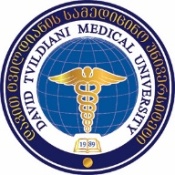 ფოტოშპს ,,დავით ტვილდიანის სამედიცინო უნივერსიტეტი”-სდოქტორანტურის კონკურსანტის სააპლიკაციო ფორმაპერსონალური ინფორმაციაინფორმაცია განათლების შესახებ (ქრონოლოგიური თანამიმდევრობით)-----------------------------------------------------                   თარიღი:          აპლიკანტის ხელმოწერა       გვარი, სახელი, მამის სახელიგვარი, სახელი, მამის სახელიგვარი, სახელი, მამის სახელიგვარი, სახელი, მამის სახელიგვარი, სახელი, მამის სახელიგვარი, სახელი, მამის სახელიგვარი, სახელი, მამის სახელიგვარი, სახელი, მამის სახელიგვარი, სახელი, მამის სახელიგვარი, სახელი, მამის სახელიდაბადების თარიღი (რიცხვი,თვე,წელი)დაბადების თარიღი (რიცხვი,თვე,წელი)დაბადების თარიღი (რიცხვი,თვე,წელი)დაბადების თარიღი (რიცხვი,თვე,წელი)დაბადების თარიღი (რიცხვი,თვე,წელი)დაბადების თარიღი (რიცხვი,თვე,წელი)სქესიდაბადების ადგილი:დაბადების ადგილი:დაბადების ადგილი:მისამართი (ქალაქი, ქუჩა)მისამართი (ქალაქი, ქუჩა)მისამართი (ქალაქი, ქუჩა)მისამართი (ქალაქი, ქუჩა)მისამართი (ქალაქი, ქუჩა)მისამართი (ქალაქი, ქუჩა)მისამართი (ქალაქი, ქუჩა)მისამართი (ქალაქი, ქუჩა)მისამართი (ქალაქი, ქუჩა)მისამართი (ქალაქი, ქუჩა)საფოსტო ინდექსი:საფოსტო ინდექსი:საფოსტო ინდექსი:საფოსტო ინდექსი:ტელეფონი:ტელეფონი:ტელეფონი:მობილური:მობილური:მობილური:ელ. ფოსტა:ელ. ფოსტა:ელ. ფოსტა:ელ. ფოსტა:ელ. ფოსტა:ელ. ფოსტა:ელ. ფოსტა:სამუშაო ადგილი:სამუშაო ადგილი:თანამდებობა  სამუშაო ადგილის მისამართი:  სამუშაო ადგილის მისამართი:  სამუშაო ადგილის მისამართი:  სამუშაო ადგილის მისამართი:  სამუშაო ადგილის მისამართი:უმაღლესი სასწავლებელიფაკულტეტიფაკულტეტიჩარიცხვის წელიდამთავრების წელიდიპლომის ნომერიმინიჭებული კვალიფიკაციაუცხო ენის/ენების/ცოდნა:უცხო ენის/ენების/ცოდნა:უცხო ენის/ენების/ცოდნა:უცხო ენის/ენების/ცოდნა:წერაკითხვასაუბარიაკადემიური მოსწრების შეფასებააკადემიური მოსწრების შეფასებაკლინიკური მუშაობის გამოცდილებაკლინიკური მუშაობის გამოცდილებამიღებული ჯილდო ან საპატიო წოდება:მიღებული ჯილდო ან საპატიო წოდება:მიღებული ჯილდო ან საპატიო წოდება:მიღებული ჯილდო ან საპატიო წოდება:მიღებული ჯილდო ან საპატიო წოდება:მიღებული ჯილდო ან საპატიო წოდება:მიუთითეთ ინფორმაცია ორი პროფესორის (მუშაობის შემთხვევაში დაწესებულების ხელმძღვანელისა და ერთი პროფესორის) შესახებმიუთითეთ ინფორმაცია ორი პროფესორის (მუშაობის შემთხვევაში დაწესებულების ხელმძღვანელისა და ერთი პროფესორის) შესახებმიუთითეთ ინფორმაცია ორი პროფესორის (მუშაობის შემთხვევაში დაწესებულების ხელმძღვანელისა და ერთი პროფესორის) შესახებმიუთითეთ ინფორმაცია ორი პროფესორის (მუშაობის შემთხვევაში დაწესებულების ხელმძღვანელისა და ერთი პროფესორის) შესახებმიუთითეთ ინფორმაცია ორი პროფესორის (მუშაობის შემთხვევაში დაწესებულების ხელმძღვანელისა და ერთი პროფესორის) შესახებმიუთითეთ ინფორმაცია ორი პროფესორის (მუშაობის შემთხვევაში დაწესებულების ხელმძღვანელისა და ერთი პროფესორის) შესახებ1.სახელი, გვარი1.თანამდებობატელეფონი:1.სამუშაო ადგილის მისამართი:სამუშაო ადგილის მისამართი:2.სახელი, გვარი2.თანამდებობატელეფონი:2.სამუშაო ადგილის მისამართი:სამუშაო ადგილის მისამართი:სამეცნიერო მიმართულების დასახელება, სადაც გსურთ სამეცნიერო კვლევის შესრულებამოკლე აღწერილობა სამეცნიერო მუშაობის გამოცდილების შესახებ, კავშირი სადოქტორო პროგრამის სამეცნიერო კვლევასთანთქვენი მიზნები დოქტურანტურის პროგრამის დამთავრების შემდეგდამატებითი ინფორმაცია (სურვილისამებრ)